    The carnival is a very entertaining celebration, because people are having fun all day long for almost a fortnight.    It lasts for almost three weeks and ends up on the Sunday before Shrove Monday.    The children, dressed up in fancy costumes, walk through the streets of Patras taking part in the Kids’ parade one Sunday before the last Sunday. On the last Sunday the adults participate in the big parade. There are lots of beautiful floats. The first float is that of the King of the Carnival. The Queen follows in a wonderful float decorated with fabulous carnations.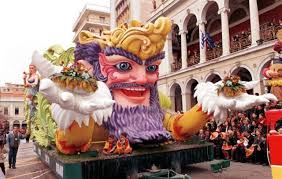 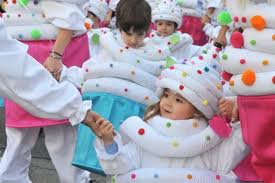 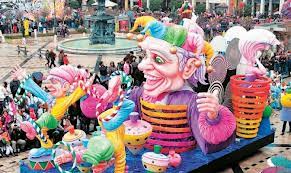 